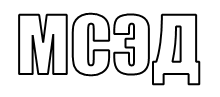 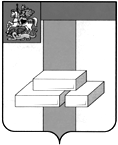                                              АДМИНИСТРАЦИЯ                          ГОРОДСКОГО ОКРУГА ДОМОДЕДОВОМОСКОВСКОЙ ОБЛАСТИКОМИТЕТ ПО УПРАВЛЕНИЮ ИМУЩЕСТВОМпл.30-летия Победы, д.1, микрорайон Центральный,  г.Домодедово,  Московская область, 142000,    Тел. (495)276-05-49, (496)79-24-139 E-mail:kui@domod.ru ИНН 5009027119, КПП 500901001___________  № __________	Уважаемая Юлия Александровна!Прошу Вас напечатать в ближайшем выпуске газеты «» следующее объявление:ИТОГИ АУКЦИОНА!Комитет по управлению имуществом Администрации городского округа Домодедово сообщает о том, что 06.08.2020 Комитетом по конкурентной политике Московской области подведен итог открытого аукциона в электронной форме на право заключения договора аренды земельного участка, государственная собственность на который не разграничена, расположенного на территории городского округа Домодедово (1 лот) АЗЭ-ДО/20-564:Лот № 1: Наименование Объекта (лота) аукциона в электронной форме: земельный участок. Категория земель: земли населенных пунктов. Разрешенное использование: строительная промышленность. Место расположения (адрес) Объекта (лота) аукциона: Московская область, г. Домодедово, с. Долматово. Кадастровый номер участка: 50:28:0110156:3250, площадь кв. м: 14 973.           Начальная (минимальная) цена договора (цена лота): 650 157,60 руб., НДС не облагается. «Шаг аукциона»: 19 504,60 руб. Размер задатка: 650 157,60 руб. Аукцион признан состоявшимся. Победителем аукциона признан участник: «Племенной завод «Заря Подмосковья», предложивший наибольшую цену (начальная цена) предмета аукциона: 650 157,60 руб., НДС не облагается, с которым будет заключен договор аренды.Протокол аукциона размещен на официальном сайте Российской Федерации, определенном Правительством Российской Федерации www.torgi.gov.ru, официальном сайте городского округа Домодедово www.domod.ru, на Едином портале торгов Московской области www.torgi.mosreg.ru, на сайте Оператора электронной площадки www.rts-tender.ru в сети Интернет.И. о. председателя комитета по управлению имуществом                                                                В. Н. СолоповТ.Ю. Водохлебова+7 496 792 41 32